Přihláška do 16. ročníku soutěže ČKAIT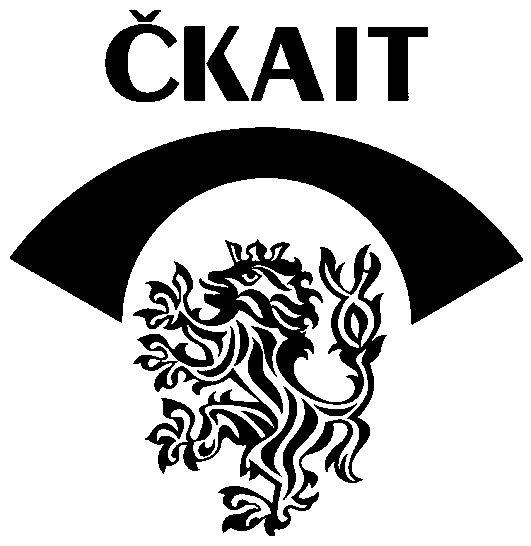 CENA INŽENÝRSKÉ KOMORY 2019ÚDAJE O PŘIHLAŠOVATELI INŽENÝRSKÉHO NÁVRHUPodáním přihlášky do soutěže ČKAIT dává přihlašovatel souhlas s podmínkami této soutěže. Přihlášku do soutěže předává poštou nebo osobně na příslušnou kancelář oblasti ČKAIT, u které je jako autorizovaná osoba registrována. Přihlášení do soutěže je bez poplatků.Uzávěrka evidence přihlášek je 31. 10. 2019Jméno, příjmení a titul přihlašovateleAdresa přihlašovateleČlenské číslo přihlašovatele v ČKAITObor (specializace)Oblastní kancelář ČKAITSpolupracovníci, kteří se na inženýrském návrhu podíleli:Název firmy přihlašovateleAdresa firmy přihlašovateleIČODIČKontaktní osobaTel.E-mailNázev inženýrského návrhuStručná anotace předmětu inženýrského návrhuSeznam příloh přihláškyMísto a datum vyhotovení přihláškyAutorizační razítko a podpis přihlašovateleDatum evidence přihláškyRazítko a podpis předsedy oblastní kanceláře ČKAIT